Рекомендации по организации образовательной деятельности для родителей воспитанников II младшей группы № 3МАДОУ « Детский сад № 104 комбинированного вида» , находящихся на условиях самоизоляцииПОНЕДЕЛЬНИК. Развитие речи. Чтение стихотворения А. Плещеева «Весна». https://rustih.ru/aleksej-pleshheev-vesna-2/Рекомендации:  прочитайте ребенку стихотворение А. Плещеева «Весна», учите  называть признаки этого времени года. Прочитайте сказку «Рукавичка»МузыкаТанцуем под музыку «Зайцы и лиса», муз. Е. Вихаревой;Слушаем:  «Весною», муз. С. Майкапара https://www.youtube.com/watch?v=T52Xa0exLJgПоём песню: «Машина», муз. Т. Попатенко https://www.youtube.com/watch?v=VXwPP0jhJ_YВТОРНИК. Физическая культураПодвижная игра «По ровненькой дорожке»Предложите ребенку пойти гулять. Говорите ритмично, в определенном темпе, следующий текст:По ровненькой дорожке,По ровненькой дорожке (ребенок идет шагом)Шагают наши ножки раз, два, раз, два.По камешкам, по камешкам,По камешкам, по камешкам, (прыгает на двух ногах, слегка продвигаясь вперед)В яму - бух. (присаживается на корточки)Вылезли из ямы. (ребенок поднимается).РисованиеТема: «Разноцветные платочки сушатся».Рекомендации: Порисуйте с детьми знакомые предметы квадратной формы, учите  аккуратно закрашивать сверху вниз, не выходя за контур.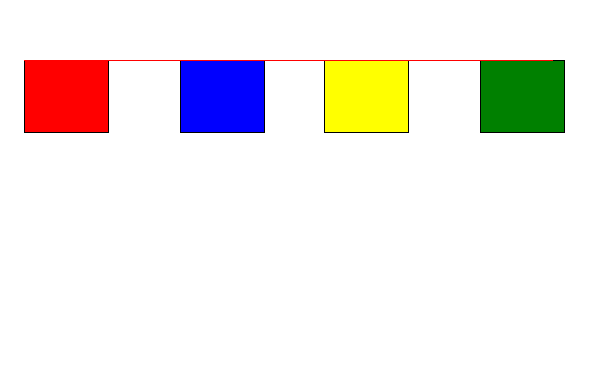 ВОПРОСЫ К ДЕТЯМ:1. На какую геометрическую фигуру похожи платочки?2.Какого цвета платочек? (первый, второй и т.д.)ПОКАЗ способа изображения. Смотри,  сначала я рисую две линии слева - направо, потом соединяю их двумя линиями сверху – вниз. Смотри, как я закрашиваю платочек. Карандаш веду слева – направо, не надавливаю на него, закрашиваю аккуратно, не выходя за контур.Необходимые материалы: цветные карандаши, белые листы бумаги.СРЕДА.ФЭМП.Тема:  «Бусы для Маши и Даши».Рекомендации:  учите воспроизводить заданное количество предметов и звуков в пределах 3-х, учите  различать и называть знакомые геометрические фигуры: круг, квадрат, треугольник.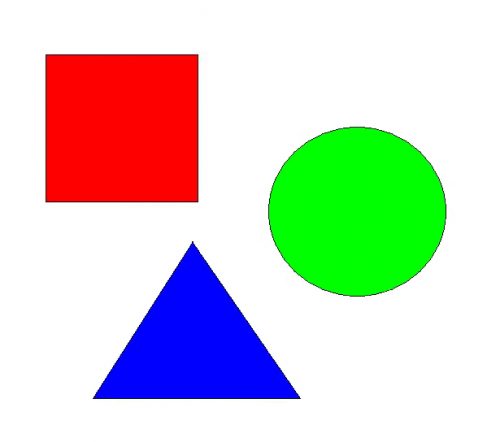  Поиграйте в  игру «Найди пару». Покажите две одинаковые фигуры, назовите их.ЧЕТВЕРГ.Ознакомление с окружающим миром. Тема:  «Прогулка по весеннему лесу». Рекомендации: познакомьте детей с характерными особенностями весенней погоды, расширять представление о лесных растениях и животных. 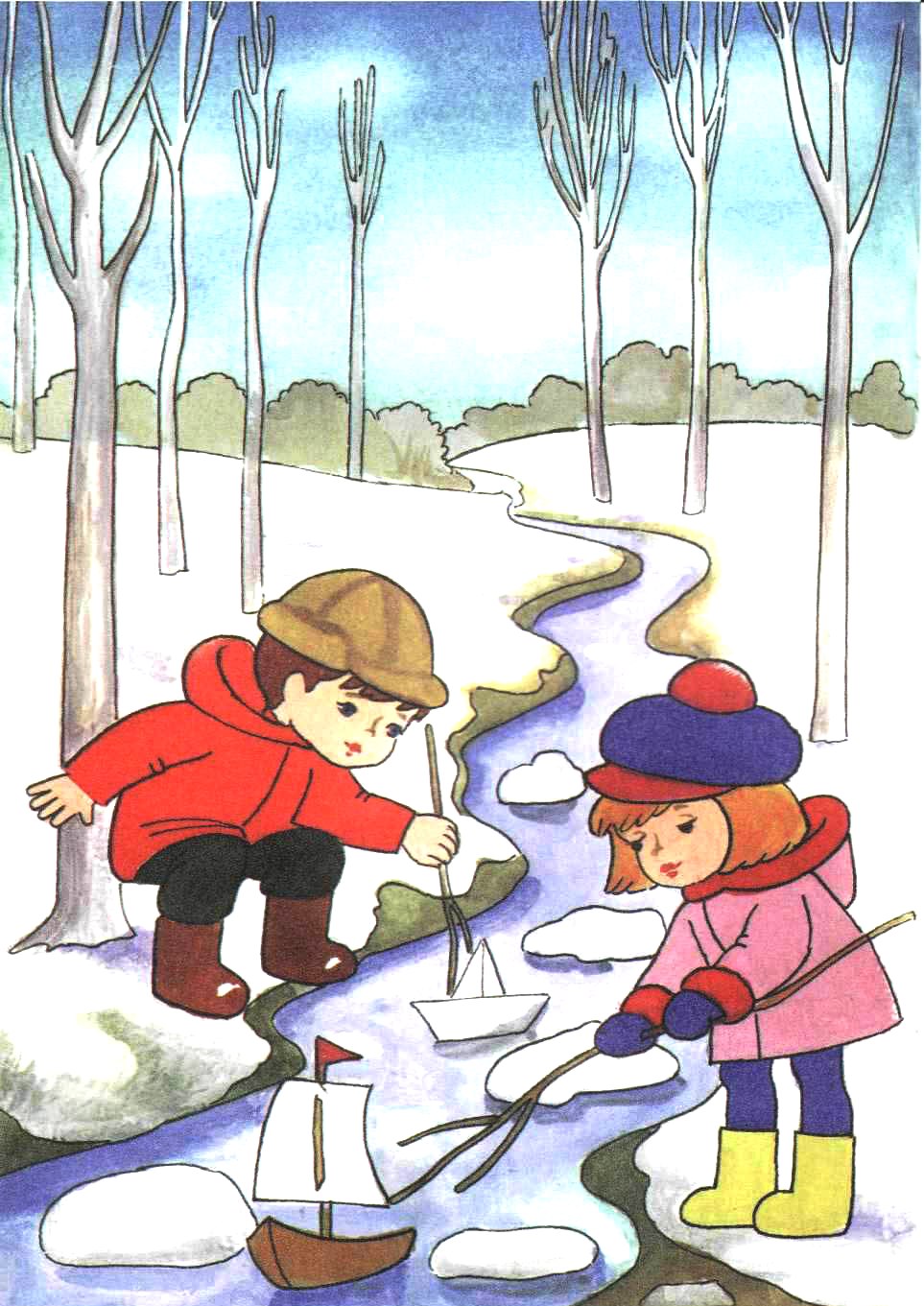 Загадайте загадку о весне, рассмотрите картину, определите признаки весны, рассмотрите  иллюстрации с изображением диких животных. Музыка.Танцуем под музыку «Зайцы и лиса», муз. Е. Вихаревой;Слушаем:  «Весною», муз. С. Майкапара https://www.youtube.com/watch?v=T52Xa0exLJgПоём песню: «Машина», муз. Т. Попатенко https://www.youtube.com/watch?v=VXwPP0jhJ_YПЯТНИЦА.ФизкультураПодвижная игра «Мы топаем ногами». В соответствии с произносимым текстом выполняйте упражнения:Мы топаем ногами,Мы хлопаем руками,Киваем головой.Мы руки поднимаем,Мы руки опускаем,Мы руки подаем.И бегаем кругом,И бегаем кругом.Через некоторое время скажите: «Стой!» Замедляйте движениеостанавливаясь. Лепка.Тема: «Зайчик-кролик».Рекомендации: Загадка про зайца: «Комочек пуха, длинное ухо».Рассмотрите с ребенком игрушечного зайца. Уточните форму каждой части тела зайцаСлепите зайца. ( обратитесь к ссылке) .Закрепляйте умение прочно соединять части предметов, прижимая их друг к другу. https://gorodskaya-ferma.ru/poshagovaya-lepka-belyi-krolik-iz-plastilina-zaicy-iz-plastilina.html